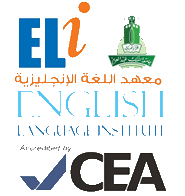 Student’s Name: _________________		Level: 101   			Section: ____________Grammar Section (Units 1, 2 & 3)Choose the correct answer: My parents _______________ a house in Jeddah.a. has			b. are				c. have			d. having  _______________ they watch TV?a. Do			b. Does			c. Are			d. When _______________ you a doctor? a. Is			b. Am				c. Are			d. HaveI _______________ lemonade very much.a. like			b. likes				c. liking		d. is likeMaha never _______________ jeans.a. wear			b. wearing			c. wears		d. is wearThere _______________ many children in the park.a. is			b. isn’t		 		c. are			d. wasShe _______________ a teacher. She's a doctor. a. am			b. is				c. isn’t			d. aren't Vocabulary Section (Units 1, 2 & 3)Choose the correct answer: My friend has two _______________, a boy and a girl.a. child			b. children			c. married		d. parentsMy brother is a waiter. He works in a/an _______________. a. office		b. company			c. restaurant		d. hotel My sister is married. Her _______________ is a doctor.a. husband		b. wife				c. parents		d. cousins  Muslims pray in the _______________. a. café			b. restaurant			c. mosque		d. parkI always have a shower _______________ the evening.a. at			b. in				c. on			d. fromI _______________ in England.a. live			b. have				c. go			d. come When I travel, I stay in a/an _______________.  a. hospital		b. shop				c. hotel			d. restaurantMaha and Ahmed are _______________. They don’t have children.a. married		b. brothers			c. sisters		d. parentsMy family always meet _______________ Fridays.a. on			b. in				c. at			d. - 